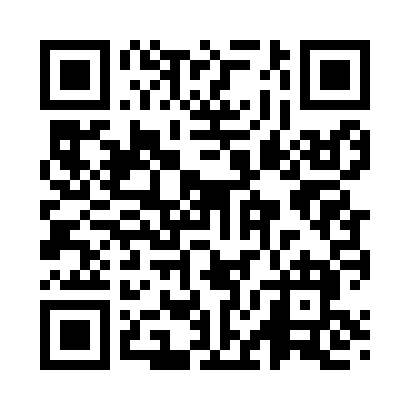 Prayer times for Saltvale, New York, USAMon 1 Jul 2024 - Wed 31 Jul 2024High Latitude Method: Angle Based RulePrayer Calculation Method: Islamic Society of North AmericaAsar Calculation Method: ShafiPrayer times provided by https://www.salahtimes.comDateDayFajrSunriseDhuhrAsrMaghribIsha1Mon3:525:381:165:218:5510:402Tue3:535:391:175:218:5410:403Wed3:545:391:175:218:5410:394Thu3:555:401:175:218:5410:395Fri3:565:411:175:218:5410:386Sat3:575:411:175:218:5310:377Sun3:585:421:185:218:5310:378Mon3:595:431:185:218:5210:369Tue4:005:431:185:218:5210:3510Wed4:015:441:185:218:5110:3411Thu4:025:451:185:218:5110:3312Fri4:035:461:185:218:5010:3213Sat4:055:471:185:218:5010:3114Sun4:065:471:185:218:4910:3015Mon4:075:481:195:218:4810:2916Tue4:085:491:195:218:4810:2817Wed4:105:501:195:218:4710:2718Thu4:115:511:195:208:4610:2619Fri4:125:521:195:208:4510:2520Sat4:145:531:195:208:4510:2321Sun4:155:541:195:208:4410:2222Mon4:165:551:195:208:4310:2123Tue4:185:551:195:198:4210:1924Wed4:195:561:195:198:4110:1825Thu4:215:571:195:198:4010:1626Fri4:225:581:195:188:3910:1527Sat4:245:591:195:188:3810:1328Sun4:256:001:195:188:3710:1229Mon4:276:011:195:178:3610:1030Tue4:286:021:195:178:3510:0931Wed4:306:031:195:178:3410:07